农业银行佛山分行支持文广旅体、餐饮企业综合金融服务方案为支持“稳就业”“保主体”，农业银行佛山分行为文广旅体、餐饮企业提供全方位、一体化的优质金融服务，为企业复工复产期间提供专项融资产品组合——“文旅e贷”。农行“文旅e贷”产品能全面覆盖文化、广电、旅游、体育、餐饮行业不同企业的融资需求，涵盖信用、质押、抵押等不同担保方式，确保满足企业多样的融资需求。我行将根据文广旅体、餐饮企业的经营情况，以抵押、质押、信用等方式核定综合授信额度；授信额度可用于可循环使用的短期授信业务，也可申请中长期业务；各类贷款利率执行国家民营企业贷款优惠政策。具体融资方案如下：    一、产品优势   （一）产品融资成本低“文旅e贷”产品享受国家和农行的普惠金融信贷政策和优惠利率，融资成本低，农行推出的该产品在银行同业具有绝对优势，让企业充分享受佛山高质量发展的红利。    （二）产品专项额度足    农行对“文旅e贷”业务安排了足额的专项信贷规模，能全面满足广大文广旅体、餐饮企业的融资需求，确保文广旅体、餐饮企业随时提款。    （三）产品覆盖范围广   “文旅e贷”产品能全面覆盖文化、广电、旅游、体育行业不同企业的融资需求，涵盖信用、质押、抵押等不同担保方式，确保满足企业多样的融资需求。    （四）产品放款速度快    农行“文旅e贷”产品操作简便，能根据企业需求可通过线上和线下方式办理，及时满足不同企业的融资需求，最快能在两个工作日内实现放款。    （五）农行网点分布广    农行营业网点众多，全面覆盖佛山五区各镇街，可有效和便捷地为文广旅体、餐饮企业提供包括融资服务外的其他结算、增值等各种金融服务，让企业体验农行的全方位优质服务。    （六）服务团队专业性强农行已成立“文旅e贷”产品专业服务团队，由分行行领导牵头，并指定专业支行办理，团队成员涵盖佛山分行多个业务支持部门。我行将以一支强大的专业化服务团队，竭诚为文广旅体、餐饮企业提供高效、优质、快速、全面的金融服务。二、产品方案  （一）公司类业务融资方案A类客户-拥有已开始营运、能产生稳定现金流的旅游、景区项目根据贷款期限内景区收费权的总额，核定可融资额度，具体要素如下：B类客户—客户拥有住房、商铺、写字楼、工业厂房等可抵押资产。客户可根据抵押物价值，通过线上或线下方式，直接核定可融资额度，具体要素如下：C类客户—客户无可抵押资产，但在农行开立对公账户并办理结算及代发工资业务、或有正常缴税记录及纳税等级证明。客户可根据企业纳税额、我行对公账户结算额和代发工资额、净资产、上年度销售收入等，通过线上或线下方式，核定可融资额度，具体要素如下：D类客户—客户无可抵押资产，未在农行开立对公账户，无缴税记录及纳税等级证明，但自身拥有知识产权资产。E类客户—拥有其他金融质押品，获得政府采购、政府补贴、政府风险基金，贷款用于购买厂房写字楼等其他客户1.金融资产质押贷款根据提供个人或公司金融资产（理财产品、定期存单、保单），在我行办理融资的信贷业务。   2.财政采购或补贴贷是指对于获得政府财政资金扶持资格，或纳入政府风险补偿基金支持范围的科技型中小企业，或中标政府采购活动的供应商，在相应资金尚未到账的中小企业，我行以其未来可获得的扶持资金作为直接还款来源，向借款人提供短期融资支持的信贷业务。   3.商业物业置业贷商业物业置业贷是指我行为小微企业购置商业物业进行生产经营提供的贷款期限不超过10年的按揭贷款融资业务产品。  （二）个人类线下融资业务   1、线上融资业务-助业快E贷助业快E贷是指我行向税收管理部门依法纳税、纳税信用评价高的个体工商户和小微企业主提供的额度在50万元以内，期限最长1年的个人线上融资业务。   2、线下融资业务-个人生产经营贷款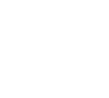 个人生产经营贷款是指我行向具有中华人民共和国国籍，从事合法生产经营活动的个体工商户和小微企业主提供的最高额度10000万元，期限最长10年的个人生产经营性贷款业务。附表佛山市各区农业银行主要对接人名单业务品种流动资金贷款、固定资产贷款贷款额度单户不超过1亿元担保方式收费权质押担保抵押率质押率不超70%贷款期限最长不超过10年年利率总行统一定价，推广期实行优惠利率还款方式一年内一次性还本按约还息，1年以上分期还本付息，业务品种流动资金贷款、银行承兑汇票贷款额度以抵押物价值直接核定额度，线上不超过1000万，线下不超过3000万元担保方式足额抵押担保抵押率居住用房，不超过70%；商业用房，不超过60%；办公用房，不超过50%；工业用房，不超过65%。贷款期限一般不超过1年，最长不超过3年年利率总行统一定价，推广期实行优惠利率还款方式线上业务可随借随还；线下一次性还本按月还息业务品种流动资金贷款贷款额度根据企业上年度缴税额、在我行公户结算额和代发工资额等核定可融资额度，总额不超过300万元。担保方式信用方式用信额度计算根据企业纳税额、在我行对公账户结算额和代发工资额、净资产、上年度销售收入等核定贷款期限1年年利率总行统一定价，推广期实行优惠利率还款方式线上业务可随借随还；线下一次性还本按月还息业务品种流动资金贷款贷款额度单个企业贷款金额不超过300万元；从次年起单个企业贷款金额可提升至500万元。担保方式20%保证金+80%保险增信贷款期限1年年利率总行统一定价，推广期实行优惠利率还款方式一次性还本按月还息产品要素要素说明贷款额度综合考虑理财产品的风险等级和用信人信用等级，按理财产品本金（到期收益）70%-90%贷款期限最长不超过1年，年利率总行统一定价，推广期实行优惠利率贷款用途满足借款人在正常生产经营过程中的生产经营类信贷需求用信品种包括流动贷款、贸易融资、票据承兑、保函、信用证等表内外融资业务产品要素要素说明贷款额度最高不超过2000万，根据未来一段时期内企业由政府处获得的补贴确定额度。贷款期限最长不超过1年贷款用途满足借款人在正常生产经营过程中的生产经营类信贷需求用信品种包括流动贷款、贸易融资、票据承兑、保函、信用证等表内外融资业务担保方式信用方式，同时追加借款人主要个人股东、实际控制人连带责任保证担保，且不得低于工中建交的担保条件还款方式可采用一次性还本付息，或一次还本、分期付息，或分期还本付息等还款方式产品要素要素说明贷款额度1.可根据提供的担保直接进行授信并同时办理单笔信贷业务；2.最高不超过拟抵押商业物业评估价值的50%，单户贷款金额最高不超过3000万元。贷款期限原则上不超过8年，最长不超过10年贷款用途用于小微企业购置商业物业用信品种固定资产贷款担保方式1.一手商业物业：开发商阶段性连带责任+商业物业抵押，开发商须缴纳不低于贷款金额10%的回购保证金；2.二手商业物业：商业物业抵押；3.应同时追加小微企业客户主要投资人或实际控制人的连带责任保证担保。还款方式1.贷款期限在1年（含）以内的，可采用按月或按季还本付息方式；2.贷款期限在1年（不含）以上的，借款人须按月还本付息。产品要素要素说明贷款额度单户最高不超过50万元贷款期限最长不超过1年利率总行统一定价，推广期实行优惠利率担保方式信用方式还款方式随借随还、按日计息，按月付息，到期一次性还本；产品要素要素说明贷款额度且单户最高不超过1000万元贷款期限最长不超过10年贷款用途满足个体工商户和小微企业主产生过程的流动资金需要利率总行统一定价，推广期实行优惠利率担保方式房地产抵押担保还款方式贷款期限在一年以内（含）的，可采用按月还息到期还本的方式；贷款期限在一年以上的，可采用按月等额本息或等本递减还款的方式。序号部门/支行主要对接人联系方式1公司业务部黄敏俊186882966492公司业务部邹国君138092536753三水支行植超雄138098107644三水支行邓国辉139285571725高明支行黎剑辉13925962226高明支行康志恒186882256877石湾支行刘鹏138277856138石湾支行阮超183066185209华达支行唐丹1392820131510华达支行陈嘉宇1882610220111城郊支行李大汉1370292900112城郊支行姚振科1392993852813祖庙支行张一梁13923123534 14祖庙支行姚永平13809217874 15南庄支行陆永祥1392771368116南庄支行王政生13823462390